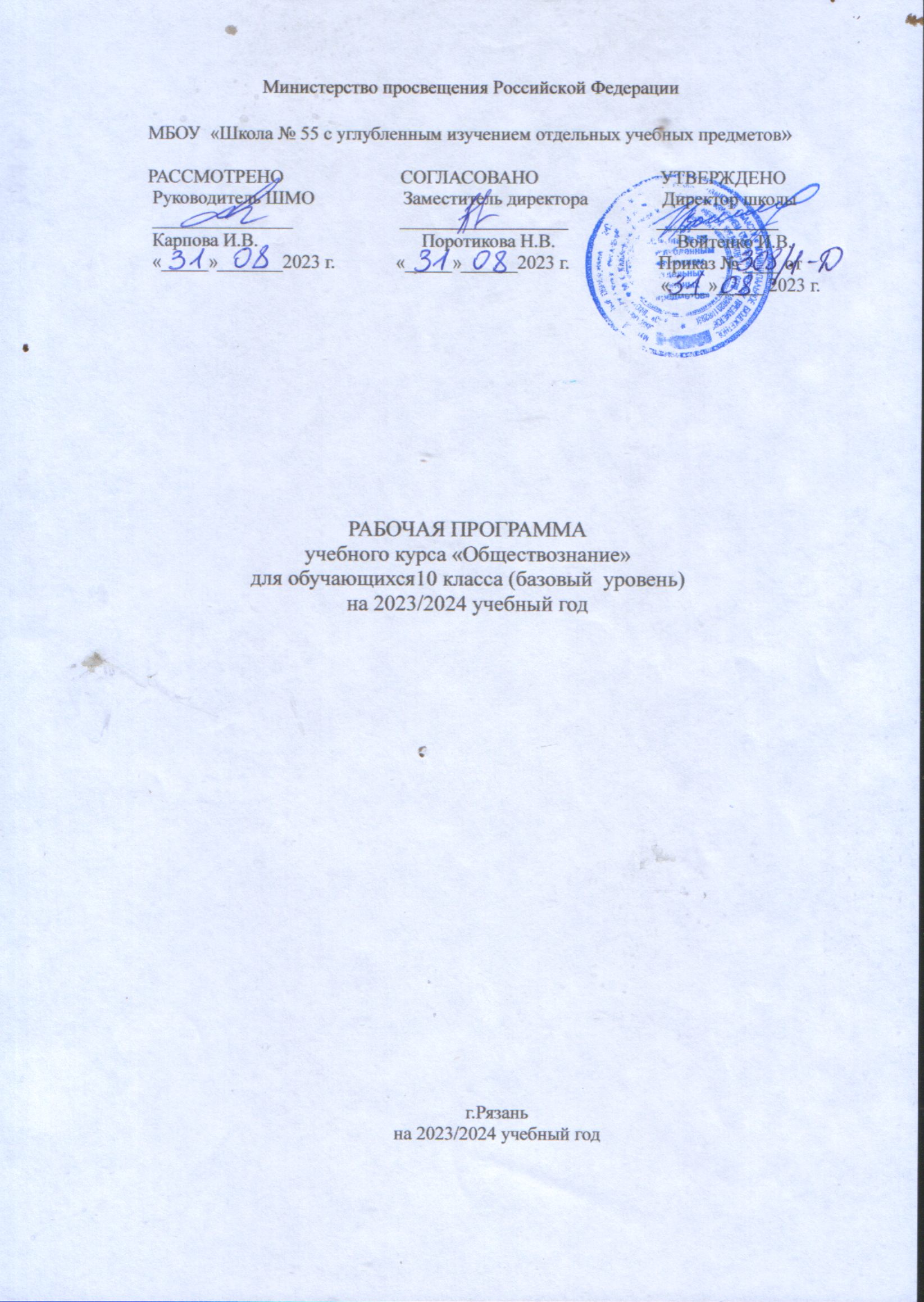 ПОЯСНИТЕЛЬНАЯ ЗАПИСКАРабочая программа по обществознанию на уровне среднего общего образования (базовый уровень) составлена на основе положений и требований к результатам освоения основной образовательной программы, представленных в Федеральном государственном образовательном стандарте среднего общего образования, в соответствии с Концепцией преподавания учебного предмета «Обществознание» (2018 г.), а также с учетом федеральной рабочей программы воспитания. Рабочая программа по обществознанию на уровне среднего общего образования реализует принцип преемственности примерных рабочих образовательных программ основного общего и среднего общего образования.ОБЩАЯ ХАРАКТЕРИСТИКА УЧЕБНОГО ПРЕДМЕТА «ОБЩЕСТВОЗНАНИЕ» (БАЗОВЫЙ УРОВЕНЬ)
Учебный предмет «Обществознание» играет ведущую роль в выполнении системой образования функции интеграции молодежи в современное общество и обеспечивает условия для формирования российской гражданской идентичности, традиционных ценностей многонационального российского народа, готовности обучающихся к саморазвитию и непрерывному образованию, труду и творческому самовыражению, взаимодействию с другими людьми на благо человека и общества.ЦЕЛИ ИЗУЧЕНИЯ УЧЕБНОГО ПРЕДМЕТА «ОБЩЕСТВОЗНАНИЕ» (БАЗОВЫЙ УРОВЕНЬ)
Целями обществоведческого образования в средней школе являются:воспитание общероссийской идентичности, гражданской ответственности, основанной на идеях патриотизма, гордости за достижения страны в различных областях жизни, уважения к традиционным ценностям и культуре России, правам и свободам человека и гражданина, закрепленным в Конституции Российской Федерации;развитие личности в период ранней юности, становление ее духовно-нравственных позиций и приоритетов, выработка правового сознания, политической культуры, мотивации к предстоящему самоопределению в различных областях жизни: семейной, трудовой, профессиональной;развитие способности обучающихся к личному самоопределению, самореализации, самоконтролю;развитие интереса обучающихся к освоению социальных и гуманитарных дисциплин;освоение системы знаний об обществе и человеке, формирование целостной картины общества, адекватной современному уровню научных знаний и позволяющей реализовать требования к личностным, метапредметным и предметным результатам освоения образовательной программы, представленным в Федеральном государственном образовательном стандарте среднего общего образования;овладение умениями получать, анализировать, интерпретировать и систематизировать социальную информацию из различных источников, преобразовывать ее и использовать для самостоятельного решения учебно-познавательных, исследовательских задач, а также в проектной деятельности;совершенствование опыта обучающихся в применении полученных знаний (включая знание социальных норм) и умений в различных областях общественной жизни: в гражданской и общественной деятельности, включая волонтерскую, в сферах межличностных отношений, отношений между людьми различных национальностей и вероисповеданий, в противодействии коррупции, в семейно-бытовой сфере, а также для анализа и оценки жизненных ситуаций, социальных фактов, поведения людей и собственных поступков.С учетом преемственности с уровнем основного общего образования учебный предмет «Обществознание» раскрывает теоретические знания, факты социальной жизни; ценности и нормы, регулирующие общественные отношения; социальные роли человека, его права, свободы и обязанности как члена общества и гражданина Российской Федерации; особенности современного российского общества в единстве социальных сфер и институтов и роли России в динамично изменяющемся мире; различные аспекты межличностного и других видов социального взаимодействия, а также взаимодействия людей и социальных групп с основными институтами государства и гражданского общества и регулирующие эти взаимодействия социальные нормы.Освоение содержания обществоведческого образования осуществляется в соответствии со следующими ориентирами, отражающими специфику учебного предмета на уровне среднего общего образования:определение учебного содержания научной и практической значимостью включаемых в него положений и педагогическими целями учебного предмета с учетом познавательных возможностей учащихся старшего подросткового возраста;представление в содержании учебного предмета основных сфер жизни общества, типичных видов человеческой деятельности в информационном обществе, условий экономического развития на современном этапе, особенностей финансового поведения, перспектив и прогнозов общественного развития, путей решения актуальных социальных проблем;обеспечение развития ключевых навыков, формируемых деятельностным компонентом социально-гуманитарного образования (выявление проблем, принятие решений, работа с информацией), и компетентностей, имеющих универсальное значение для различных видов деятельности и при выборе профессии;включение в содержание предмета полноценного материала о современном российском обществе, об основах конституционного строя Российской Федерации, закрепленных в Конституции Российской Федерации, о правах и свободах человека и гражданина, тенденциях развития России, ее роли в мире и противодействии вызовам глобализации;расширение возможностей самопрезентации старшеклассников, мотивирующей креативное мышление и участие в социальных практиках.Отличие содержания учебного предмета «Обществознание» на базовом уровне среднего общего образования от содержания предшествующего уровня заключается в:изучении нового теоретического содержания;рассмотрении ряда ранее изученных социальных явлений и процессов в более сложных и разнообразных связях и отношениях;освоении обучающимися базовых методов социального познания;большей опоре на самостоятельную деятельность и индивидуальные познавательные интересы обучающихся, в том числе связанные с выбором профессии;расширении и совершенствовании познавательных, исследовательских, проектных умений, которые осваивают обучающиеся, и возможностей их применения при выполнении социальных ролей, типичных для старшего подросткового возраста.МЕСТО УЧЕБНОГО ПРЕДМЕТА «ОБЩЕСТВОЗНАНИЕ» (БАЗОВЫЙ УРОВЕНЬ) В УЧЕБНОМ ПЛАНЕВ соответствии с учебным планом предмет «Обществознание» на базовом уровне изучается в 10 и 11 классах. Общее количество учебного времени на два года обучения составляет 136 часов (68 часов в год). Общая недельная нагрузка в каждом году обучения составляет 2 часа.СОДЕРЖАНИЕ УЧЕБНОГО ПРЕДМЕТА «ОБЩЕСТВОЗНАНИЕ» (БАЗОВЫЙ УРОВЕНЬ)10 КЛАССЧеловек в обществеОбщество как система. Общественные отношения. Связи между подсистемами и элементами общества. Общественные потребности и социальные институты. Признаки и функции социальных институтов. Типы обществ. Постиндустриальное (информационное) общество и его особенности. Роль массовой коммуникации в современном обществе. Многообразие путей и форм общественного развития. Эволюция, социальная революция. Реформа. Общественный прогресс, его критерии. Противоречивый характер прогресса. Глобализация и ее противоречивые последствия.Человек как результат биологической и социокультурной эволюции. Влияние социокультурных факторов на формирование личности. Личность в современном обществе. Коммуникативные качества личности. Мировоззрение, его роль в жизнедеятельности человека. Социализация личности и ее этапы. Агенты (институты) социализации. Общественное и индивидуальное сознание. Самосознание и социальное поведение.Деятельность и ее структура. Мотивация деятельности. Потребности и интересы. Многообразие видов деятельности. Свобода и необходимость в деятельности человека. Познавательная деятельность.Познание мира. Чувственное и рациональное познание. Мышление, его формы и методы. Знание как результат познавательной деятельности, его виды. Понятие истины, ее критерии. Абсолютная, относительная истина. Естественные, технические, точные и социально-гуманитарные науки. Особенности, уровни и методы научного познания. Особенности научного познания в социально-гуманитарных науках.Российское общество и человек перед лицом угроз и вызовов XXI в.Духовная культураДуховная деятельность человека. Духовные ценности российского общества. Материальная и духовная культура. Формы культуры. Народная, массовая и элитарная культура. Молодежная субкультура. Контркультура. Функции культуры. Культурное многообразие современного общества. Диалог культур. Вклад российской культуры в формирование ценностей современного общества.Мораль как общечеловеческая ценность и социальный регулятор. Категории морали. Гражданственность. Патриотизм.Наука. Функции науки. Возрастание роли науки в современном обществе. Направления научно-технологического развития и научные достижения Российской Федерации.Образование в современном обществе. Система российского образования. Основные направления развития образования в Российской Федерации. Непрерывность образования в информационном обществе. Значение самообразования. Цифровые образовательные ресурсы.Религия, её роль в жизни общества и человека. Мировые и национальные религии. Значение поддержания межконфессионального мира в Российской Федерации. Свобода совести.Искусство, его основные функции. Особенности искусства как формы духовной культуры. Достижения современного российского искусства.Особенности профессиональной деятельности в сфере науки, образования, искусства.Экономическая жизнь обществаРоль экономики в жизни общества. Макроэкономические показатели и качество жизни. Предмет и методы экономической науки. Ограниченность ресурсов. Кривая производственных возможностей. Типы экономических систем. Экономический рост и пути его достижения. Факторы долгосрочного экономического роста. Понятие экономического цикла. Фазы экономического цикла. Причины экономических циклов.Функционирование рынков. Рыночный спрос. Закон спроса. Эластичность спроса. Рыночное предложение. Закон предложения. Эластичность предложения. Рынки труда, капитала, земли, информации. Государственное регулирование рынков. Конкуренция и монополия. Государственная политика защиты конкуренции. Антимонопольное регулирование в Российской Федерации. Рынок труда. Заработная плата и стимулирование труда. Занятость и безработица. Причины и виды безработицы. Государственная политика Российской Федерации в области занятости. Особенности труда молодежи. Деятельность профсоюзов.Рациональное экономическое поведение. Экономическая свобода и социальная ответственность. Экономическая деятельность и проблемы устойчивого развития общества. Особенности профессиональной деятельности в экономической и финансовой сферах.Предприятие в экономике. Цели предприятия. Факторы производства. Альтернативная стоимость, способы и источники финансирования предприятий. Издержки, их виды. Выручка, прибыль. Поддержка малого и среднего предпринимательства в Российской Федерации. Государственная политика импортозамещения в Российской Федерации.Финансовый рынок. Финансовые институты. Банки. Банковская система. Центральный банк Российской Федерации: задачи и функции. Цифровые финансовые услуги. Финансовые технологии и финансовая безопасность. Денежные агрегаты. Монетарная политика Банка России. Инфляция: причины, виды, последствия.Экономика и государство. Экономические функции государства. Общественные блага. Внешние эффекты. Государственный бюджет. Дефицит и профицит государственного бюджета. Принцип сбалансированности государственного бюджета. Государственный долг. Налоговая система Российской Федерации. Функции налогов. Система налогов и сборов в Российской Федерации. Налоговые льготы и вычеты. Фискальная политика государства. Цифровизация экономики в Российской Федерации.Международная экономика. Международное разделение труда. Экспорт и импорт товаров и услуг. Выгоды и убытки от участия в международной торговле. Государственное регулирование внешней торговли.ПЛАНИРУЕМЫЕ РЕЗУЛЬТАТЫ ОСВОЕНИЯ УЧЕБНОГО ПРЕДМЕТА «ОБЩЕСТВОЗНАНИЕ» (БАЗОВЫЙ УРОВЕНЬ)
ЛИЧНОСТНЫЕ РЕЗУЛЬТАТЫЛичностные результаты освоения обучающимися программы среднего общего образования по предмету «Обществознание» (базовый уровень) должны отражать готовность и способность обучающихся руководствоваться сформированной внутренней позицией личности, системой ценностных ориентаций, позитивных внутренних убеждений, соответствующих традиционным ценностям российского общества, расширение жизненного опыта и опыта деятельности в процессе реализации основных направлений воспитательной деятельности, в том числе в части:Гражданского воспитания:сформированность гражданской позиции обучающегося как активного и ответственного члена российского общества;осознание своих конституционных прав и обязанностей, уважение закона и правопорядка;принятие традиционных национальных, общечеловеческих гуманистических и демократических ценностей; уважение ценностей иных культур, конфессий;готовность противостоять идеологии экстремизма, национализма, ксенофобии, дискриминации по социальным, религиозным, расовым, национальным признакам;готовность вести совместную деятельность в интересах гражданского общества, участвовать в самоуправлении школы и детско-юношеских организаций;умение взаимодействовать с социальными институтами в соответствии с их функциями и назначением;готовность к гуманитарной и волонтерской деятельности.Патриотического воспитания:сформированность российской гражданской идентичности, патриотизма, уважения к своему народу, чувства ответственности перед Родиной, гордости за свой край, свою Родину, свой язык и культуру, прошлое и настоящее многонационального народа России;ценностное отношение к государственным символам, историческому и природному наследию, памятникам, традициям народов России; достижениям России в науке, искусстве, спорте, технологиях, труде;идейная убежденность, готовность к служению Отечеству и его защите, ответственность за его судьбу.Духовно-нравственного воспитания:осознание духовных ценностей российского народа;сформированность нравственного сознания, этического поведения;способность оценивать ситуацию и принимать осознанные решения, ориентируясь на морально-нравственные нормы и ценности;осознание личного вклада в построение устойчивого будущего;ответственное отношение к своим родителям, созданию семьи на основе осознанного принятия ценностей семейной жизни в соответствии с традициями народов России.Эстетического воспитания:эстетическое отношение к миру, включая эстетику быта, научного и технического творчества, спорта, труда, общественных отношений;способность воспринимать различные виды искусства, традиции и творчество своего и других народов, ощущать эмоциональное воздействие искусства;убежденность в значимости для личности и общества отечественного и мирового искусства, этнических культурных традиций и народного творчества;стремление проявлять качества творческой личности.Физического воспитания:сформированность здорового и безопасного образа жизни, ответственного отношения к своему здоровью, потребность в физическом совершенствовании;активное неприятие вредных привычек и иных форм причинения вреда физическому и психическому здоровью.Трудового воспитания:готовность к труду, осознание ценности мастерства, трудолюбие;готовность к активной социально направленной деятельности, способность инициировать, планировать и самостоятельно выполнять такую деятельность;интерес к различным сферам профессиональной деятельности, умение совершать осознанный выбор будущей профессии и реализовывать собственные жизненные планы; мотивация к эффективному труду и постоянному профессиональному росту, к учету общественных потребностей при предстоящем выборе сферы деятельности;готовность и способность к образованию и самообразованию на протяжении жизни.Экологического воспитания:сформированность экологической культуры, понимание влияния социально-экономических процессов на состояние природной и социальной среды, осознание глобального характера экологических проблем;планирование и осуществление действий в окружающей среде на основе знания целей устойчивого развития человечества;активное неприятие действий, приносящих вред окружающей среде;умение прогнозировать неблагоприятные экологические последствия предпринимаемых действий, предотвращать их;расширение опыта деятельности экологической направленности.Ценности научного познания:сформированность мировоззрения, соответствующего современному уровню развития науки, включая социальные науки, и общественной практики, основанного на диалоге культур, способствующего осознанию своего места в поликультурном мире;совершенствование языковой и читательской культуры как средства взаимодействия между людьми и познания мира; языковое и речевое развитие человека, включая понимание языка социально-экономической и политической коммуникации;осознание ценности научной деятельности, готовность осуществлять проектную и исследовательскую деятельность индивидуально и в группе; мотивация к познанию и творчеству, обучению и самообучению на протяжении всей жизни, интерес к изучению социальных и гуманитарных дисциплин.В процессе достижения личностных результатов освоения обучающимися программы среднего общего образования (на базовом уровне) у них совершенствуется эмоциональный интеллект, предполагающий сформированность:самосознания, включающего способность понимать свое эмоциональное состояние, видеть направления развития собственной эмоциональной сферы, быть уверенным в себе в межличностном взаимодействии и при принятии решений;саморегулирования, включающего самоконтроль, умение принимать ответственность за свое поведение, способность адаптироваться к эмоциональным изменениям и проявлять гибкость, быть открытым новому;внутренней мотивации, включающей стремление к достижению цели и успеху, оптимизм, инициативность, умение действовать, исходя из своих возможностей; готовность и способность овладевать новыми социальными практиками, осваивать типичные социальные роли;эмпатии, включающей способность понимать эмоциональное состояние других, учитывать его при осуществлении коммуникации, способность к сочувствию и сопереживанию;социальных навыков, включающих способность выстраивать отношения с другими людьми, заботиться, проявлять интерес и разрешать конфликты.МЕТАПРЕДМЕТНЫЕ РЕЗУЛЬТАТЫМетапредметные результаты освоения программы среднего общего образования по предмету «Обществознание» (базовый уровень) должны отражать:Овладение универсальными учебными познавательными действиямиБазовые логические действия:самостоятельно формулировать и актуализировать социальную проблему, рассматривать ее всесторонне;устанавливать существенный признак или основания для сравнения, классификации и обобщения социальных объектов, явлений и процессов;определять цели познавательной деятельности, задавать параметры и критерии их достижения;выявлять закономерности и противоречия в рассматриваемых социальных явлениях и процессах;вносить коррективы в деятельность (с учетом разных видов деятельности), оценивать соответствие результатов целям, оценивать риски последствий деятельности;координировать и выполнять работу в условиях реального, виртуального и комбинированного взаимодействия;развивать креативное мышление при решении жизненных проблем, в том числе учебно-познавательных.Базовые исследовательские действия:развивать навыки учебно-исследовательской и проектной деятельности, навыки разрешения проблем;проявлять способность и готовность к самостоятельному поиску методов решения практических задач, применению различных методов социального познания;осуществлять деятельность по получению нового знания, его интерпретации, преобразованию и применению в различных учебных ситуациях, в том числе при создании учебных и социальных проектов;формировать научный тип мышления, применять научную терминологию, ключевые понятия и методы социальных наук;ставить и формулировать собственные задачи в образовательной деятельности и жизненных ситуациях;выявлять причинно-следственные связи социальных явлений и процессов и актуализировать познавательную задачу, выдвигать гипотезу ее решения, находить аргументы для доказательства своих утверждений, задавать параметры и критерии решения;анализировать результаты, полученные в ходе решения задачи, критически оценивать их достоверность, прогнозировать изменение в новых условиях;давать оценку новым ситуациям, возникающим в процессе познания социальных объектов, в социальных отношениях; оценивать приобретенный опыт;уметь переносить знания об общественных объектах, явлениях и процессах в познавательную и практическую области жизнедеятельности;уметь интегрировать знания из разных предметных областей;выдвигать новые идеи, предлагать оригинальные подходы и решения;ставить проблемы и задачи, допускающие альтернативные решения.Работа с информацией:владеть навыками получения социальной информации из источников разных типов, самостоятельно осуществлять поиск, анализ, систематизацию и интерпретацию информации различных видов и форм представления;создавать тексты в различных форматах с учетом назначения информации и целевой аудитории, выбирая оптимальную форму представления и визуализации;оценивать достоверность, легитимность информации различных видов и форм представления (в том числе полученной из интернет-источников), ее соответствие правовым и морально-этическим нормам;использовать средства информационных и коммуникационных технологий в решении когнитивных, коммуникативных и организационных задач с соблюдением требований эргономики, техники безопасности, гигиены, ресурсосбережения, правовых и этических норм, норм информационной безопасности;владеть навыками распознавания и защиты информации, информационной безопасности личности.Овладение универсальными коммуникативными действиямиОбщение:осуществлять коммуникации во всех сферах жизни;распознавать невербальные средства общения, понимать значение социальных знаков, распознавать предпосылки конфликтных ситуаций и смягчать конфликты;владеть различными способами общения и взаимодействия; аргументированно вести диалог, уметь смягчать конфликтные ситуации;развернуто и логично излагать свою точку зрения с использованием языковых средств.Совместная деятельность:понимать и использовать преимущества командной и индивидуальной работы;выбирать тематику и методы совместных действий с учетом общих интересов и возможностей каждого члена коллектива;принимать цели совместной деятельности, организовывать и координировать действия по ее достижению: составлять план действий, распределять роли с учетом мнений участников, обсуждать результаты совместной работы;оценивать качество своего вклада и вклада каждого участника команды в общий результат по разработанным критериям;предлагать новые учебные исследовательские и социальные проекты, оценивать идеи с позиции новизны, оригинальности, практической значимости;осуществлять позитивное стратегическое поведение в различных ситуациях, проявлять творчество и воображение, быть инициативным.Овладение универсальными регулятивными действиямиСамоорганизация:самостоятельно осуществлять познавательную деятельность, выявлять проблемы, ставить и формулировать собственные задачи в образовательной деятельности и в жизненных ситуациях;самостоятельно составлять план решения проблемы с учетом имеющихся ресурсов, собственных возможностей и предпочтений;давать оценку новым ситуациям, возникающим в познавательной и практической деятельности, в межличностных отношениях;расширять рамки учебного предмета на основе личных предпочтений;делать осознанный выбор стратегий поведения, решений при наличии альтернатив, аргументировать сделанный выбор, брать ответственность за принятое решение;оценивать приобретенный опыт;способствовать формированию и проявлению широкой эрудиции в разных областях знаний, постоянно повышать свой образовательный и культурный уровень.Самоконтроль:давать оценку новым ситуациям, вносить коррективы в деятельность, оценивать соответствие результатов целям;владеть навыками познавательной рефлексии как осознания совершаемых действий и мыслительных процессов, их результатов и оснований; использовать приемы рефлексии для оценки ситуации, выбора верного решения;уметь оценивать риски и своевременно принимать решения по их снижению;принимать мотивы и аргументы других при анализе результатов деятельности.Принятие себя и других:принимать себя, понимая свои недостатки и достоинства;принимать мотивы и аргументы других при анализе результатов деятельности;признавать свое право и право других на ошибки;развивать способность понимать мир с позиции другого человека.ПРЕДМЕТНЫЕ РЕЗУЛЬТАТЫ1) Владеть знаниями об обществе как целостной развивающейся системе в единстве и взаимодействии основных сфер и социальных институтов; общественных потребностях и общественных отношениях; социальной динамике и ее формах; особенностях процесса цифровизации и влияния массовых коммуникаций на все сферы жизни общества; глобальных проблемах и вызовах современности; перспективах развития современного общества, тенденциях развития Российской Федерации; человеке как субъекте общественных отношений и сознательной деятельности; особенностях социализации личности и ее этапах в современных условиях; деятельности и ее структуре; сознании, самосознании и социальном поведении; познании мира; истине и ее критериях; формах и методах мышления; особенностях профессиональной деятельности в области науки;об историческом и этническом многообразии культур, связи духовной и материальной культуры, особенностях профессиональной деятельности в области науки и культуры;об экономике как науке и хозяйстве, роли государства в экономике, в том числе государственной политике поддержки малого бизнеса и предпринимательства, конкуренции и импортозамещения, особенностях рыночных отношений в современной экономике; роли государственного бюджета в реализации полномочий органов государственной власти, механизмах принятия бюджетных решений; особенностях профессиональной деятельности в экономической и финансовой сферах.2) Характеризовать российские духовно-нравственные ценности, в том числе ценности человеческой жизни, патриотизма и служения Отечеству, семьи, созидательного труда, норм морали и нравственности, прав и свобод человека, гуманизма, милосердия, справедливости, коллективизма, исторического единства народов России, преемственности истории нашей Родины, осознания ценности культуры России и традиций народов России, общественной стабильности и целостности государства на примерах разделов «Человек в обществе», «Духовная культура», «Экономическая жизнь общества».3) Владеть умениями определять смысл, различать признаки научных понятий и использовать понятийный аппарат при анализе и оценке социальных явлений, в том числе достижений российской науки и искусства, направлений научно-технологического развития Российской Федерации, при изложении собственных суждений и построении устных и письменных высказываний, включая понятия: общество и его типы, социальный институт, общественный прогресс, деятельность, социальные интересы, глобализация, личность, социализация, истина, мышление, духовная культура, духовные ценности, народная культура, массовая культура, элитарная культура, ценности и идеалы; образование, наука, искусство, религия, мораль, мировоззрение, экономическая система, экономический рост, экономический цикл, ограниченность ресурсов, общественные блага, валовой внутренний продукт, факторы долгосрочного экономического роста; механизмы государственного регулирования экономики, международное разделение труда;определять различные смыслы многозначных понятий, в том числе: общество, личность, свобода, культура, экономика, собственность;классифицировать и типологизировать на основе предложенных критериев используемые в социальных науках понятия и термины, отражающие явления и процессы социальной действительности, в том числе: виды и формы деятельности; формы познания, культуры; виды знания, науки, религий; виды и уровни образования в Российской Федерации; виды налоговых систем, издержек производства, безработицы, финансовых услуг; типы и виды рыночных структур; факторы производства; источники финансирования предприятий.4) Владеть умениями устанавливать, выявлять, объяснять и конкретизировать примерами причинно-следственные, функциональные, иерархические и другие связи подсистем и элементов общества; материальной и духовной культуры; уровней и методов научного познания; мышления и деятельности; общественного и индивидуального сознания; чувственного и рационального познания; народной, массовой и элитарной культуры; экономической деятельности и проблем устойчивого развития; макроэкономических показателей и качества жизни; спроса и предложения;характеризовать причины и последствия преобразований в духовной, экономической сферах жизни российского общества; противоречивого характера общественного прогресса; глобализации; культурного многообразия современного общества; возрастания роли науки в современном обществе; инфляции, безработицы; функции образования, науки, религии как социальных институтов; морали; искусства; экономические функции государства; Центрального банка Российской Федерации; налоговой системы Российской Федерации; предпринимательства;отражать связи социальных объектов и явлений с помощью различных знаковых систем, в том числе в таблицах, схемах, диаграммах, графиках.5) Иметь представления о методах изучения социальных явлений и процессов в социальных науках, включая универсальные методы науки, а также специальные методы социального познания, в том числе социологические опросы, биографический метод, социальное прогнозирование, метод моделирования и сравнительно-исторический метод.6) Применять знания, полученные при изучении разделов «Человек в обществе», «Духовная культура», «Экономическая жизнь общества», для анализа социальной информации о многообразии путей и форм общественного развития, российском обществе, об угрозах и вызовах развития в XXI в., о развитии духовной культуры, о проблемах и современных тенденциях, направлениях и механизмах экономического развития, полученной из источников разного типа, включая официальные публикации на интернет-ресурсах государственных органов, нормативные правовые акты, государственные документы стратегического характера, публикации в СМИ;осуществлять поиск социальной информации, представленной в различных знаковых системах, извлекать информацию из неадаптированных источников, вести целенаправленный поиск необходимых сведений для восполнения недостающих звеньев, делать обоснованные выводы, различать отдельные компоненты в информационном сообщении, выделять факты, выводы, оценочные суждения, мнения при изучении разделов «Человек в обществе», «Духовная культура», «Экономическая жизнь общества».7) Осуществлять учебно-исследовательскую и проектную деятельность с опорой на полученные знания об обществе, о его духовной культуре и экономической жизни, о человеке, его познавательной деятельности и творческой активности, представлять ее результаты в виде завершенных проектов, презентаций, творческих работ социальной и междисциплинарной направленности; готовить устные выступления и письменные работы (развернутые ответы, сочинения) по изученным темам, составлять сложный и тезисный план развернутых ответов, анализировать неадаптированные тексты.8) Использовать обществоведческие знания для взаимодействия с представителями других национальностей и культур в целях успешного выполнения типичных социальных ролей, ориентации в актуальных общественных событиях, определения личной гражданской позиции, осознания значимости здорового образа жизни, роли непрерывного образования; использовать средства информационно-коммуникационных технологий в решении различных задач при изучении разделов «Человек в обществе», «Духовная культура», «Экономическая жизнь общества».9) Формулировать, основываясь на социальных ценностях и приобретенных знаниях о человеке в обществе, духовной культуре, об экономической жизни общества, собственные суждения и аргументы по проблемам влияния социокультурных факторов на формирование личности; противоречивых последствий глобализации; соотношения свободы и необходимости в деятельности человека; значения культурных ценностей и норм в жизни общества, в духовном развитии личности; роли государства в экономике; путей достижения экономического роста; взаимосвязи экономической свободы и социальной ответственности;конкретизировать теоретические положения, в том числе о типах общества; многообразии путей и форм общественного развития; человеке как результате биологической и социокультурной эволюции; многообразии видов деятельности и ее мотивации; этапах социализации; особенностях научного познания в социально-гуманитарных науках; духовных ценностях; субкультуре и контркультуре; диалоге культур; категориях морали; возможностях самовоспитания; особенностях образования и науки в современном обществе; свободе совести; значении поддержания межконфессионального мира в Российской Федерации; многообразии функций искусства; достижениях современного российского искусства; использовании мер государственной поддержки малого и среднего предпринимательства в Российской Федерации; выборе способов рационального экономического поведения людей, особенностях труда молодежи в условиях конкуренции на рынке труда, фактами социальной действительности, модельными ситуациями, примерами из личного социального опыта.10) Применять знания о финансах и бюджетном регулировании при пользовании финансовыми услугами и инструментами, в том числе находить, анализировать и использовать информацию для принятия ответственных решений по достижению финансовых целей и управлению личными финансами при реализации прав и обязанностей потребителя финансовых услуг с учетом основных способов снижения рисков и правил личной финансовой безопасности.11) Оценивать социальную информацию по проблемам развития современного общества, общественного и индивидуального сознания, потребностей и интересов личности, научного познания в социально-гуманитарных науках, духовной культуры, экономической жизни общества, в том числе поступающую по каналам сетевых коммуникаций, определять степень достоверности информации; соотносить различные оценки социальных явлений, содержащиеся в источниках информации; давать оценку действиям людей в типичных (модельных) ситуациях с точки зрения социальных норм.12) Самостоятельно оценивать практические ситуации и принимать решения, выявлять с помощью полученных знаний наиболее эффективные способы противодействия коррупции; определять стратегии разрешения социальных и межличностных конфликтов; оценивать поведение людей и собственное поведение с точки зрения ценностей, социальных норм, включая нормы морали и права, экономической рациональности; осознавать неприемлемость антиобщественного поведения, опасность алкоголизма и наркомании.
ТЕМАТИЧЕСКОЕ ПЛАНИРОВАНИЕ10 КЛАСС
Библиография курсалитература для учителяБоголюбов Л.Н. и др. Обществознание. 10 – 11 класс. Базовый уровень // Программы общеобразовательных учреждений: История. Обществознание: 10 –11 кл. – 2-е изд. – М.: Просвещение, 2018.Рабочие программы по обществознанию, экономике и праву», 10-11 классы, М.: «Глобус», 2009Л.Н.Боголюбов «Обществознание», 11 класс: учеб. Для общеобразовательных  учреждений: базовый уровень, М.: «Просвещение», 2018.Дополнительно: Кравченко А.И., Певцова Е.А. «Обществознание», 11 класс: учеб. Для общеобразоват. Учреждений:- М.: ООО «Русское слово – учебник»,2012.Методические пособияТ.П.Бегенеева «Поурочные планы по обществознанию», 10 класс, М., Издательство «ВАКО», 2010Методические рекомендации по курсу Человек и общество», в 2-х частях, под редакцией Л.Н.Боголюбова, М.: «Просвещение», 2007Дидактические материалы МП.А.Баранов Обществознание: Экспресс-репетитор для подготовки к ЕГЭ: «Общество.:Просвещение, 2010Материалы для контроляА.В.Клименко, С.В.Краюшкина «Тесты по обществознанию», 10 класс, М.: Издательство «Экзамен»,2008Тесты. Обществознание. 10-11класс. Варианты и ответы централизованного (итогового) тестирования. – М.: ООО «РУСТЕСТ», 2006; Единый государственный экзамен 2006-2010. Обществознание. Учебно-тренировочные материалы для подготовки учащихся / ФИПИ-Центр, 2006-2010; Кравченко А. И. Задачник по обществознанию для 10-11 кл.: учебное пособие. - М.: Русское сло-2006;Тесты. Обществознание. 10-11класс. Варианты и ответы централизованного (итогового) тестирования. – М.: ООО «РУСТЕСТ», 2006; Единый государственный экзамен 2015-2016. Обществознание. Учебно-тренировочные материалы для подготовки учащихся / ФИПИ-Центр, 2016Ф Сборники КИМов за 2009, за 2010, за 2011,2012,2013 годыА. Ф. Щеглов «Обществознание», Экономика / Схемы. Тесты –М.: Материк – Альфа,2006литература для учеников Л.Н.Боголюбов «Обществознание», 10 класс: учеб. Для общеобразоват. Учреждений: базовый уровень, М.: «Просвещение», 2011 В.В.Румынина «Обществознание», учебное пособие для школьников старших классов и поступающих в ВУЗы, М.: «Дрофа», 2006«Духовная жизнь общества», М.: Издательство «АСТ»,2008Пархоменко И.Т. Обществознание: вопрос и ответ/ Пособие для старшеклассников и абитуриентов средних специальных и высших учебных заведений. – Ростов-на-Дону: «Учитель», 2004;Дополнительно! –Кравченко А.И., Певцова Е.А. «Обществознание», 11 класс: учеб. Для общеобразоват. Учреждений:- М.: ООО «Русское слово – учебник»,2012.ЦИФРОВЫЕ ОБРАЗОВАТЕЛЬНЫЕ РЕСУРСЫОсновные Internet-адреса: http://www.mon.gov.ru – Министерство  образования и науки; http://www.fipi.ru – Портал ФИПИ – Федеральный институт педагогических измерений;http://www.ege.edu.ru – Портал ЕГЭ (информационной поддержки ЕГЭ);http://www.probaege.edu.ru – Портал Единый экзамен; http://www.probaege.edu.ru – Федеральный портал «Российское образование»;http://www.infomarker.ru/top8.html - RUSTEST.RU - федеральный центр тестирования.№ п/пНаименование разделов и тем учебного предмета Количество часов Программное содержание Основные виды деятельности обучающихся Раздел 1. Человек в обществе Раздел 1. Человек в обществе Раздел 1. Человек в обществе Раздел 1. Человек в обществе Раздел 1. Человек в обществе 1.1Общество и общественные отношения 3Общество как система. Общественные отношения. Связи между подсистемами и элементами общества. Общественные потребности и социальные институты. Признаки и функции социальных институтов. Типы обществ Владеть знаниями об обществе как целостной развивающейся системе в единстве и взаимодействии основных сфер и социальных институтов; общественных потребностях и общественных отношениях. Определять смысл, различать признаки научных понятий «общество», «социальный институт». Определять различные смыслы многозначного понятия «общество». Использовать понятийный аппарат для анализа и сравнения типов общества при изложении собственных суждений и построении устных и письменных высказываний. Устанавливать функциональные связи сфер жизни общества; подсистем и элементов общества и представлять их в форме таблиц. Характеризовать взаимовлияние природы и общества. Приводить примеры взаимосвязи экономической, духовной и других сфер общества, общественных потребностей, общественных отношений. Извлекать информацию из неадаптированных источников, выделять факты, выводы, оценочные суждения, мнения о связях между подсистемами и элементами общества. Использовать ключевые понятия, теоретические положения о типах общества для объяснения явлений социальной действительности. Оценивать социальную информацию по проблемам развития современного общества 1.2Информационное общество и массовые коммуникации 2Постиндустриальное (информационное) общество и его особенности. Роль массовой коммуникации в современном обществе Владеть знаниями об особенностях процесса цифровизации и влияния массовых коммуникаций на все сферы жизни общества. Характеризовать функции массовой коммуникации в информационном обществе. Осуществлять поиск социальной информации, представленной в различных знаковых системах, извлекать информацию из неадаптированных источников, вести целенаправленный поиск необходимых сведений для восполнения недостающих звеньев, различать отдельные компоненты в информационном сообщении, выделять факты, выводы, оценочные суждения, мнения об особенностях информационного общества. Использовать знания о роли массовой коммуникации в современном обществе для взаимодействия с представителями других национальностей и культур. Использовать средства информационно-коммуникационных технологий в решении учебно-познавательных задач. Использовать ключевые понятия, теоретические положения об особенностях информационного общества и роли массовых коммуникаций для объяснения явлений социальной действительности и конкретизировать их примерами из личного опыта. Оценивать социальную информацию по проблемам развития современного общества; соотносить различные оценки роли массовых коммуникаций в современном обществе 1.3Развитие общества. Глобализация и ее противоречия 3Многообразие путей и форм общественного развития. Эволюция, социальная революция. Реформа. Общественный прогресс, его критерии. Противоречивый характер прогресса. Глобализация и ее противоречивые последствия Владеть знаниями о социальной динамике и ее формах; перспективах развития современного общества, тенденциях развития Российской Федерации, глобальных проблемах и вызовах. Характеризовать российские духовно-нравственные ценности, в том числе ценности человеческой жизни, патриотизма и служения Отечеству, культуры России и традиций народов России, общественной стабильности и целостности государства. Определять смысл, различать признаки понятий «общественный прогресс», «глобализация». Классифицировать типы и формы социальной динамики. Использовать понятийный аппарат для анализа и оценки общественного прогресса и его критериев при изложении собственных суждений и построении устных и письменных высказываний. Характеризовать причины и последствия противоречивого характера общественного прогресса, глобализации. Применять знания о многообразии путей и форм общественного развития, российском обществе, об угрозах и вызовах XXI в. для анализа социальной информации. Формулировать на основе приобретенных знаний собственные суждения и аргументы, основываясь на социальных ценностях, о противоречивых последствиях глобализации. Использовать ключевые понятия, теоретические положения о формах и критериях общественного прогресса; об угрозах и вызовах XXI в., о многообразии путей и форм общественного развития для объяснения явлений социальной действительности. Создавать типологии форм общественного развития на основе предложенных критериев. Оценивать социальную информацию по проблемам развития современного общества; соотносить различные оценки глобализации 1.4Становление личности в процессе социализации 3Человек как результат биологической и социокультурной эволюции. Влияние социокультурных факторов на формирование личности. Личность в современном обществе. Коммуникативные качества личности. Мировоззрение, его роль в жизнедеятельности человека. Социализация личности и ее этапы. Агенты (институты) социализации. Общественное и индивидуальное сознание. Самосознание и социальное поведение Владеть знаниями о человеке как субъекте общественных отношений и сознательной деятельности; об особенностях социализации личности и ее этапах в современных условиях; о сознании, самосознании и социальном поведении. Характеризовать российские духовно-нравственные ценности, в том числе ценность человеческой жизни. Определять смысл, различать признаки научных понятий «личность», «социализация». Определять различные смыслы многозначного понятия «личность». Выявлять связи социокультурных факторов и социализации, общественного и индивидуального сознания. Приводить примеры взаимосвязи агентов (институтов) социализации; типов (видов) мировоззрения, видов деятельности. Иметь представление о методах изучения личности и ее коммуникативных качеств. Осуществлять поиск социальной информации, представленной в различных знаковых системах, извлекать информацию из неадаптированных источников, вести целенаправленный поиск необходимых сведений для восполнения недостающих звеньев, делать обоснованные выводы, различать отдельные компоненты в информационном сообщении, выделять факты, выводы, оценочные суждения, мнения о социализации и агентах (институтах) социализации, личности и ее качествах, общественном и индивидуальном сознании. Формулировать на основе приобретенных знаний о человеке в обществе собственные суждения и аргументы по проблемам влияния социокультурных факторов на формирование личности, основываясь на социальных ценностях. Создавать типологии мировоззрений, агентов (институтов) социализации на основе предложенных критериев. Использовать ключевые понятия, теоретические положения о человеке как результате биологической и социокультурной эволюции; об этапах социализации для объяснения явлений социальной действительности и конкретизировать их примерами из личного опыта. Оценивать социальную информацию по проблемам влияния различных общественных институтов на социализацию личности. Осознавать неприемлемость антиобщественного поведения 1.5Деятельность человека 2Деятельность и ее структура. Мотивация деятельности. Потребности и интересы. Многообразие видов деятельности. Свобода и необходимость в деятельности человека. Познавательная деятельность Владеть знаниями о деятельности и ее структуре. Характеризовать российские духовно-нравственные ценности, в том числе ценность созидательного труда. Определять смысл, различать признаки понятия «деятельность». Определять различные смыслы многозначного понятия «свобода». Классифицировать виды деятельности. Использовать понятийный аппарат для анализа и оценки мотивации деятельности; потребностей и социальных интересов при изложении собственных суждений и построении устных и письменных высказываний. Объяснять функциональные и иерархические связи видов деятельности, потребностей и интересов; приводить примеры взаимосвязи видов деятельности. Осуществлять поиск социальной информации, представленной в различных знаковых системах, о многообразии видов деятельности и мотивации деятельности. Формулировать на основе приобретенных знаний о деятельности собственные суждения и аргументы о свободе и необходимости (опираясь на социальные ценности). Соотносить различные оценки мотивации деятельности. Использовать ключевые понятия, теоретические положения о многообразии видов деятельности и ее мотивации для объяснения явлений социальной действительности и конкретизировать их примерами из личного опыта. Осознавать неприемлемость антиобщественного поведения 1.6Познавательная деятельность человека. Научное познание 3Познание мира. Чувственное и рациональное познание. Мышление, его формы и методы. Знание как результат познавательной деятельности, его виды. Понятие истины, ее критерии. Абсолютная, относительная истина. Естественные, технические, точные и социально-гуманитарные науки. Особенности, уровни и методы научного познания. Особенности научного познания в социально-гуманитарных науках. Российское общество и человек перед лицом угроз и вызовов XXI в. Владеть знаниями о познании мира; об истине и ее критериях; о мышлении, формах и методах мышления; об особенностях профессиональной деятельности в области науки. Определять смысл, различать признаки научных понятий «истина», «мышление». Классифицировать формы чувственного и рационального познания; формы мышления; виды знания. Устанавливать и объяснять причинно-следственные, функциональные связи уровней и методов научного познания; видов истины; мышления и деятельности; путей познания и видов знаний. Приводить примеры взаимосвязи чувственного и рационального познания; естественных и социально-гуманитарных наук. Иметь представления о методах изучения и особенностях научного познания в социальных науках. Использовать ключевые понятия, теоретические положения об особенностях научного познания в социально-гуманитарных науках для объяснения явлений социальной действительности 1.7Повторительно- обобщающий урок по разделу «Человек в обществе» 2Осуществлять с опорой на полученные знания об обществе, о личности, человеке, его познавательной деятельности и творческой активности учебно-исследовательскую и проектную деятельность, представлять ее результаты в виде завершенных проектов, презентаций, творческих работ социальной и междисциплинарной направленности; готовить устные выступления и письменные работы (развернутые ответы, сочинения) по изученным темам, составлять сложный и тезисный план развернутых ответов, анализировать неадаптированные тексты Итого по разделу 18Раздел 2. Духовная культура Раздел 2. Духовная культура Раздел 2. Духовная культура Раздел 2. Духовная культура Раздел 2. Духовная культура 2.1Культура и ее формы 3Духовная деятельность человека. Духовные ценности российского общества. Материальная и духовная культура. Формы культуры. Народная, массовая и элитарная культура. Молодежная субкультура. Контркультура. Функции культуры. Культурное многообразие современного общества. Диалог культур. Вклад российской культуры в формирование ценностей современного общества «контркультура», «массовая культура», «элитарная культура», «народная культура». Классифицировать формы и виды культуры, духовные потребности. Использовать понятийный аппарат при анализе и оценке духовной деятельности, диалога культур при изложении собственных суждений и построении устных и письменных высказываний. Объяснять функциональные связи народной, массовой и элитарной культуры. Приводить примеры взаимосвязи материальной и духовной культуры; видов духовной деятельности человека. Характеризовать причины и последствия преобразований в духовной сфере жизни российского общества; культурного многообразия современного общества. Применять знания о духовной деятельности человека и культуре современного общества для анализа социальной информации о развитии духовной культуры. Конкретизировать теоретические положения о субкультуре и контркультуре. Создавать на основе предложенных критериев классификации и типологии видов и форм культуры Владеть знаниями о многообразии культур, связи духовной и материальной культуры. Характеризовать российские духовно-нравственные ценности, в том числе ценности исторического единства народов России, преемственности истории нашей Родины, культуры России и традиций народов России. Определять различные смыслы многозначного понятия «культура». Определять смысл, различать признаки научных понятий «духовная культура», «материальная культура», «субкультура», 2.2Категории и принципы морали в жизни человека и развитии общества 3Мораль как общечеловеческая ценность и социальный регулятор. Категории морали. Гражданственность. Патриотизм Характеризовать российские духовно-нравственные ценности, в том числе ценности человеческой жизни, патриотизма и служения Отечеству, норм морали и нравственности, прав и свобод человека, гуманизма, милосердия, справедливости, коллективизма. Определять смысл, различать признаки научных понятий «мораль», «мировоззрение». Использовать понятийный аппарат при анализе и оценке ценностей и идеалов при изложении собственных суждений и построении устных и письменных высказываний. Устанавливать функциональные связи категорий морали. Приводить примеры взаимосвязи духовных ценностей российского общества. Представлять в виде схемы факторы, влияющие на формирование духовной культуры личности. Формулировать на основе приобретенных знаний о духовной культуре собственные суждения и аргументы, основываясь на социальных ценностях, по проблемам значения культурных ценностей и норм в жизни общества, в духовном развитии личности. Оценивать поведение людей и собственное поведение с точки зрения ценностей, социальных норм, включая нормы морали 2.3Наука и образование 4Наука. Функции науки. Возрастание роли науки в современном обществе. Направления научно-технологического развития и научные достижения Российской Федерации. Образование в современном обществе. Российская система образования. Основные направления развития образования в Российской Федерации. Непрерывность образования в информационном обществе. Значение самообразования. Цифровые образовательные ресурсы Владеть знаниями об особенностях профессиональной деятельности в области науки. Определять смысл, различать признаки научных понятий «образование», «наука». Использовать понятийный аппарат при анализе и оценке достижений российской науки при изложении собственных суждений и построении устных и письменных высказываний. Классифицировать виды наук; виды и уровни образования в Российской Федерации. Характеризовать причины и последствия возрастания роли науки в современном обществе, функции образования и науки как социальных институтов. Представлять в виде схемы систему российского образования. Вести целенаправленный поиск необходимых сведений о роли науки в современном обществе, о применении научных достижений в различных сферах жизни человека. Использовать знания о системе образования в Российской Федерации, непрерывности образования в целях успешного выполнения социальной роли обучающегося. Конкретизировать теоретические положения о непрерывности образования в информационном обществе. Создавать классификацию видов наук на основе предложенных критериев. Формулировать на основе приобретенных знаний о науке и образовании собственные суждения и аргументы по проблемам образования и самообразования (опираясь на социальные ценности). Самостоятельно оценивать и принимать решения, выявлять с помощью полученных знаний наиболее эффективные способы и направления самообразования и духовного развития. Владеть знаниями об особенностях профессиональной деятельности в области науки 2.4Религия 2Религия, её роль в жизни общества и человека. Мировые и национальные религии. Значение поддержания межконфессионального мира в Российской Федерации. Свобода совести Определять смысл, различать признаки понятия «религия». Классифицировать понятия и термины «виды религий», «мировые религии». Характеризовать функции религии как социального института. Использовать знания о свободе совести, свободе в выборе религии и вероисповедания для взаимодействия с представителями других религий и национальностей в целях поддержания межконфессионального мира в Российской Федерации. Создавать на основе предложенных критериев типологии видов религий 2.5Искусство 2Искусство, его основные функции. Особенности искусства как формы духовной культуры. Достижения современного российского искусства. Особенности профессиональной деятельности в сфере науки, образования, искусства (опираясь на социальные ценности). Оценивать социальную информацию по проблемам духовной культуры, в том числе поступающую по каналам сетевых коммуникаций; соотносить различные оценки произведений искусства, содержащиеся в источниках информации Определять смысл, различать признаки понятия «искусство». Использовать понятийный аппарат при анализе и оценке достижений российского искусства; при изложении собственных суждений и построении устных и письменных высказываний. Классифицировать виды искусства. Характеризовать функции искусства. Конкретизировать теоретические положения о многообразии функций искусства; достижениях современного российского искусства фактами социальной действительности. Создавать на основе предложенных критериев типологии видов и форм искусства. Формулировать собственные суждения и аргументы по проблеме определения путей развития современного искусства и культуры в Российской Федерации 2.6Повторительно- обобщающий урок по разделу «Духовная культура» 2Осуществлять учебно-исследовательскую и проектную деятельность с опорой на полученные знания о духовной сфере и ценностные ориентиры, представлять ее результаты в виде завершенных проектов, презентаций, творческих работ культурологической и междисциплинарной направленности Итого по разделу 16Раздел 3. Экономическая жизнь общества Раздел 3. Экономическая жизнь общества Раздел 3. Экономическая жизнь общества Раздел 3. Экономическая жизнь общества Раздел 3. Экономическая жизнь общества 3.1Экономика – основа жизнедеятельности общества 6Роль экономики в жизни общества. Макроэкономические показатели и качество жизни. Предмет и методы экономической науки. Ограниченность ресурсов. Кривая производственных возможностей. Типы экономических систем. Экономический рост и пути его достижения. Факторы долгосрочного экономического роста. Понятие экономического цикла. Фазы экономического цикла. Причины экономических циклов Владеть знаниями об экономике как науке и хозяйстве. Определять смысл, различать признаки научных понятий «экономическая система», «экономический рост», «экономический цикл», «ограниченность ресурсов», «валовой внутренний продукт». Определять различные смыслы многозначных понятий «экономика», «собственность». Классифицировать типы экономических систем. Использовать понятийный аппарат при анализе и оценке факторов долгосрочного экономического роста, причин и последствий циклического развития экономики при изложении собственных суждений и построении устных и письменных высказываний. Приводить примеры взаимосвязи главных вопросов экономики, основных макроэкономических показателей и показателей качества жизни. Представлять в виде схемы взаимосвязи различных путей достижения экономического роста, в виде графика кривую производственных возможностей. Устанавливать взаимосвязь развития общества и его экономической жизни при изучении экономической жизни общества на основе анализа, социального прогнозирования, объяснять основные тенденции развития экономической сферы. Формулировать собственные суждения и аргументы по проблеме определения путей достижения экономического роста (опираясь на социальные ценности). Использовать ключевые понятия, теоретические положения о проблеме ограниченности экономических ресурсов и необходимости экономического выбора, сущности циклического развития экономики для объяснения явлений социальной действительности 3.2Рыночные отношения в экономике 6Функционирование рынков. Рыночный спрос. Закон спроса. Эластичность спроса. Рыночное предложение. Закон предложения. Эластичность предложения. Рынки труда, капитала, земли, информации. Государственное регулирование рынков. Конкуренция и монополия. Государственная политика по развитию конкуренции. Антимонопольное регулирование в Российской Федерации. Рынок труда. Заработная плата и стимулирование труда. Занятость и безработица. Причины и виды безработицы. Государственная политика Российской Федерации в области занятости. Особенности труда молодежи. Деятельность профсоюзов Владеть знаниями об особенностях рыночных отношений в современной экономике, о государственной политике поддержки конкуренции. Классифицировать типы рыночных структур, виды безработицы, рынки ресурсов производства. Выявлять функциональные связи в деятельности различных видов рынков. Приводить примеры взаимосвязи спроса и предложения. Характеризовать причины и последствия безработицы. Использовать ключевые понятия, теоретические положения о действии экономического механизма функционирования рынка для объяснения явлений социальной действительности, конкретизировать теоретические положения фактами социальной действительности, модельными ситуациями, примерами из личного социального опыта об особенностях трудоустройства молодежи в условиях конкуренции на рынке труда. Оценивать социальную информацию по проблемам развития экономической жизни общества, определять степень ее достоверности, соотносить различные оценки направлений и методов экономической политики государства, текущих экономических событий в России и в мире, давать оценку действиям участников экономики и их способностям в типичных ситуациях сознательно выполнять морально-правовые требования общества и нести ответственность за свою деятельность 3.3.Экономическая деятельность 2Рациональное экономическое поведение. Экономическая свобода и социальная ответственность. Экономическая деятельность и проблемы устойчивого развития общества. Особенности профессиональной деятельности в экономической и финансовой сферах Владеть знаниями об особенностях профессиональной деятельности в экономической и финансовой сферах. Характеризовать российские духовно-нравственные ценности, в том числе ценности патриотизма и служения Отечеству, созидательного труда, норм морали и нравственности, прав и свобод человека, коллективизма. Устанавливать причинно-следственные связи между экономической деятельностью и проблемами устойчивого развития. Формулировать собственные суждения и аргументы по проблемам взаимосвязи экономической свободы и социальной ответственности (опираясь на социальные ценности) 3.4Экономика предприятия 4Предприятие в экономике. Цели предприятия. Факторы производства. Альтернативная стоимость, способы и источники финансирования предприятий. Издержки, их виды. Выручка, прибыль. Поддержка малого и среднего предпринимательства в Российской Федерации. Государственная политика импортозамещения в Российской Федерации Владеть знаниями о роли предприятий в экономическом развитии страны, важнейших показателях эффективности их деятельности. Классифицировать факторы производства, виды издержек производства, источники финансирования предприятия. Характеризовать социально-экономические функции предпринимательства. Использовать экономические знания для успешного выполнения типичных социальных ролей (производитель, потребитель, собственник), ориентации в актуальных экономических событиях, определения личной гражданской позиции в экономической деятельности. Конкретизировать теоретические положения фактами социальной действительности, модельными ситуациями, примерами из личного социального опыта об использовании мер государственной поддержки малого и среднего предпринимательства в Российской Федерации, о выборе способов рационального экономического поведения людей. Создавать типологии видов предпринимательской деятельности, видов издержек производства на основе предложенных критериев. Оценивать поведение людей и собственное поведение с точки зрения социальных норм, экономической рациональности, сформированности социально ценных мотивов выбора средств достижения целей экономической деятельности, ответственности за принятые экономические решения для себя, своего окружения, общества в целом 3.5Финансовый рынок и финансовые институты 3Финансовый рынок. Финансовые институты. Банки. Банковская система. Центральный банк Российской Федерации: задачи и функции. Цифровые финансовые услуги. Финансовые технологии и финансовая безопасность. Денежные агрегаты. Монетарная политика Банка России. Инфляция: причины, виды, последствия Владеть знаниями о финансовых институтах, банковской системе. Характеризовать причины и последствия инфляции, функции Центрального банка Российской Федерации, финансовых институтов. Использовать ключевые понятия, теоретические положения о финансовых технологиях и финансовой безопасности, монетарной политике для объяснения явлений социальной действительности. Находить, анализировать и использовать информацию для принятия ответственных решений по достижению финансовых целей и управлению личными финансами при реализации прав и обязанностей потребителя финансовых услуг с учетом основных способов снижения рисков и правил личной финансовой безопасности 3.6Экономика и государство 3Экономика и государство. Экономические функции государства. Общественные блага. Внешние эффекты. Государственный бюджет. Дефицит и профицит государственного бюджета. Принцип сбалансированности государственного бюджета. Государственный долг. Налоговая система Российской Федерации. Функции налогов. Система налогов и сборов в Российской Федерации. Налоговые льготы и вычеты. Фискальная политика государства. Цифровизация экономики в Российской Федерации Владеть знаниями о (об) роли государства в экономике, роли государственного бюджета в реализации полномочий органов государственной власти, этапах бюджетного процесса, механизмах принятия бюджетных решений, особенностях государственной политики импортозамещения. Определять смысл, различать признаки научных понятий «общественные блага», «государственный бюджет». Классифицировать механизмы государственного регулирования экономики. Использовать понятийный аппарат при анализе и оценке производства и потребления общественных благ, воздействия внешних эффектов при изложении собственных суждений и построении устных и письменных высказываний. Формулировать собственные суждения и аргументы по проблемам роли государства в экономике, цифровизации экономики (опираясь на социальные ценности). Использовать ключевые понятия, теоретические положения о методах фискальной политики государства для объяснения явлений социальной действительности 3.7Мировая экономика 2Мировая экономика. Международное разделение труда. Экспорт и импорт товаров и услуг. Выгоды и убытки от участия в международной торговле. Государственное регулирование внешней торговли Определять смысл, различать признаки научного понятия «международное разделение труда». Анализировать и оценивать противоречивые последствия экономической глобализации. Представлять в виде диаграммы структуру экспорта и импорта России. Применять полученные экономические знания для анализа социальной информации о проблемах, современных тенденциях, направлениях и механизмах экономического развития, полученной из источников разного типа, включая официальные публикации на интернет-ресурсах и в СМИ. Формулировать собственные суждения и аргументы по проблеме выбора методов государственного регулирования внешней торговли (опираясь на социальные ценности) 3.8Повторительно- обобщающий урок по разделу «Экономическая жизнь общества» 2Осуществлять с опорой на базовые экономические знания и ценностные ориентиры учебно-исследовательскую и проектную деятельность, представлять ее результаты в виде завершенных проектов, презентаций, творческих работ экономической и междисциплинарной направленности Итого по разделу 6Итоговое повторение, представление результатов проектно-исследовательской деятельности 6ОБЩЕЕ КОЛИЧЕСТВО ЧАСОВ ПО ПРОГРАММЕ 68№ п/пНаименование разделов и тем программыКоличество часовКоличество часовКоличество часовЭлектронные (цифровые) образовательные ресурсы№ п/пНаименование разделов и тем программыВсегоКонтрольные работыПрактические работыЭлектронные (цифровые) образовательные ресурсыРаздел 1. Человек в обществеРаздел 1. Человек в обществеРаздел 1. Человек в обществеРаздел 1. Человек в обществеРаздел 1. Человек в обществеРаздел 1. Человек в обществе1.1Общество и общественные отношения3[[Библиотека ЦОК https://m.edsoo.ru/7f41c418]]1.2Информационное общество и массовые коммуникации2[[Библиотека ЦОК https://m.edsoo.ru/7f41c418]]1.3Развитие общества. Глобализация и ее противоречия3[[Библиотека ЦОК https://m.edsoo.ru/7f41c418]]1.4Становление личности в процессе социализации3[[Библиотека ЦОК https://m.edsoo.ru/7f41c418]]1.5Деятельность человека2[[Библиотека ЦОК https://m.edsoo.ru/7f41c418]]1.6Познавательная деятельность человека. Научное познание3[[Библиотека ЦОК https://m.edsoo.ru/7f41c418]]1.7Повторительно-обобщающий урок по разделу «Человек в обществе»211[[Библиотека ЦОК https://m.edsoo.ru/7f41c418]]Итого по разделуИтого по разделу18Раздел 2. Духовная культураРаздел 2. Духовная культураРаздел 2. Духовная культураРаздел 2. Духовная культураРаздел 2. Духовная культураРаздел 2. Духовная культура2.1Культура и ее формы3[[Библиотека ЦОК https://m.edsoo.ru/7f41c418]]2.2Категории и принципы морали в жизни человека и развитии общества3[[Библиотека ЦОК https://m.edsoo.ru/7f41c418]]2.3Наука и образование4[[Библиотека ЦОК https://m.edsoo.ru/7f41c418]]2.4Религия2[[Библиотека ЦОК https://m.edsoo.ru/7f41c418]]2.5Искусство2[[Библиотека ЦОК https://m.edsoo.ru/7f41c418]]2.6Повторительно-обобщающий урок по разделу «Духовная культура»211[[Библиотека ЦОК https://m.edsoo.ru/7f41c418]]Итого по разделуИтого по разделу16Раздел 3. Экономическая жизнь обществаРаздел 3. Экономическая жизнь обществаРаздел 3. Экономическая жизнь обществаРаздел 3. Экономическая жизнь обществаРаздел 3. Экономическая жизнь обществаРаздел 3. Экономическая жизнь общества3.1Экономика — основа жизнедеятельности общества6[[Библиотека ЦОК https://m.edsoo.ru/7f41c418]]3.2Рыночные отношения в экономике6[[Библиотека ЦОК https://m.edsoo.ru/7f41c418]]3.3Экономическая деятельность2[[Библиотека ЦОК https://m.edsoo.ru/7f41c418]]3.4Экономика предприятия4[[Библиотека ЦОК https://m.edsoo.ru/7f41c418]]3.5Финансовый рынок и финансовые институты3[[Библиотека ЦОК https://m.edsoo.ru/7f41c418]]3.6Экономика и государство3[[Библиотека ЦОК https://m.edsoo.ru/7f41c418]]3.7Мировая экономика2[[Библиотека ЦОК https://m.edsoo.ru/7f41c418]]3.8Повторительно-обобщающий урок по разделу «Экономическая жизнь общества»211[[Библиотека ЦОК https://m.edsoo.ru/7f41c418]]Итого по разделуИтого по разделу28Итоговое повторение, представление результатов проектно-исследовательской деятельностиИтоговое повторение, представление результатов проектно-исследовательской деятельности66[[Библиотека ЦОК https://m.edsoo.ru/7f41c418]]ОБЩЕЕ КОЛИЧЕСТВО ЧАСОВ ПО ПРОГРАММЕОБЩЕЕ КОЛИЧЕСТВО ЧАСОВ ПО ПРОГРАММЕ6893